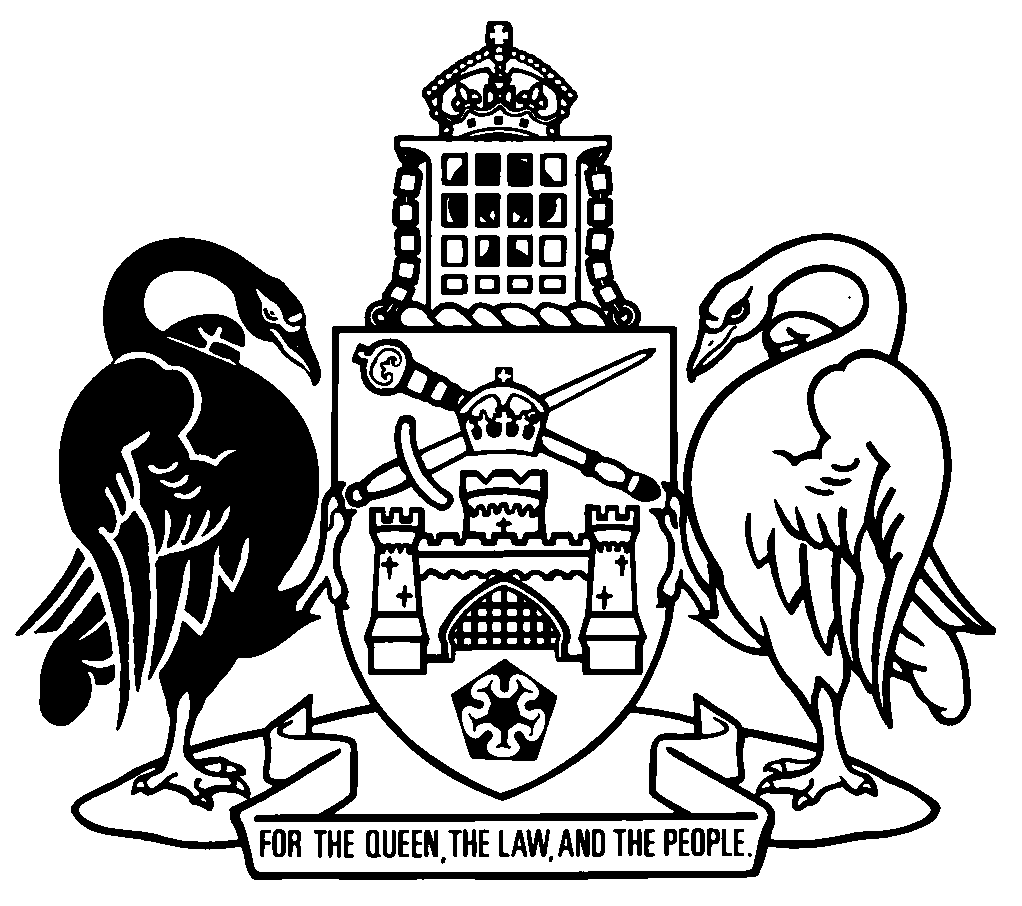 Australian Capital TerritoryPlanning and Development Amendment Regulation 2018 (No 1)Subordinate Law SL2018-21The Australian Capital Territory Executive makes the following regulation under the Planning and Development Act 2007.Dated 15 November 2018.Mick GentlemanMinisterGordon RamsayMinisterAustralian Capital TerritoryPlanning and Development Amendment Regulation 2018 (No 1)Subordinate Law SL2018-21made under thePlanning and Development Act 20071	Name of regulationThis regulation is the Planning and Development Amendment Regulation 2018 (No 1).2	CommencementThis regulation commences on the day after its notification day.Note	The naming and commencement provisions automatically commence on the notification day (see Legislation Act, s 75 (1)).3	Legislation amendedThis regulation amends the Planning and Development Regulation 2008.4	Schedule 1, section 1.54 (1) (a) (i)substitute	(i)	either—	(A)	if the development includes a courtyard wall forward of a building line for the block—between a front boundary and the courtyard wall; or	(B)	in any other case—between a front boundary and a building line for the block; orEndnotes1	Notification	Notified under the Legislation Act on 22 November 2018.2	Republications of amended laws	For the latest republication of amended laws, see www.legislation.act.gov.au.© Australian Capital Territory 2018